Pennsylvania Department of EducationPDE Educator Dashboard Overview AssessmentDocument #C1.5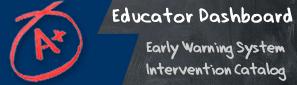 PDE Educator Dashboard Overview AssessmentParticipation in the PDE Educator Dashboard project is voluntary.TrueFalseLEAs must pay a fee to PDE to participate in the PDE Educator Dashboard project.TrueFalseBenefits of participating in the PDE Educator Dashboard project include:Access to an Early Warning System to identify at-risk studentsUsing a field-tested and research-based tool to make data-based decisionsLeveraging the Intervention CatalogueAll of the aboveLEAs will have access to which of the following courses to support use of the Dashboards:FERPA for the LEANavigation of the Dashboards (role-based)Early Warning Research and At Risk IdentificationAll of the aboveDistricts will have to hire a Dashboard Administrator.True.  This is a full-time position. False.  These responsibilities can be handled by existing staff members.PDE Educator Dashboard Overview Assessment KeyABDDB